Hódmezővásárhely – Kopáncs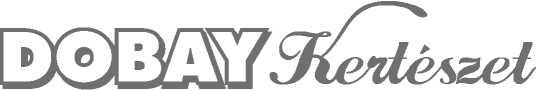 ÚJ LEVELEZÉSI CÍM / NEW POSTAL ADDRESS:6725 Szeged, Alkony u. 3.Tel.: +36 62 / 249 789; Mobil: +36 30 / 9284 741Email: dobaykert@dobaykert.hu; www.dobaykert.huÉVELŐ GYÖKERES DUGVÁNY RENDELŐLAP/ÁRJEGYZÉK • 2023-2024ORDER FORM/PRICELIST FOR ROOTED PERENNIAL CUTTINGSSzínes képeket és fajtaleírásokat a honlapunkon talál: dobaykert.huYou can find descriptions and colored pictures on our website: dobaykert.huszállítás hete / delivery week		db / pieceKIENTZLER SZORTIMENTSzállítási hetek: 12-20ABELIA GRANDIFLORA 340Ft/db Kaleidoscope 104 db	ACHILLEA PTARMICA 198Ft/dbDiadem 104 db	AJANIA PACIFICA 135Ft/dbSilver’n Gold 104 db	AJUGA REPTANS 165Ft/dbBEST BUDDIES Caramel 72 db	BEST BUDDIES Lime 72 db	BEST BUDDIES Toffee 72 db	Princess Elsa 72 db	Burgundy Glow 72 db	Elmblu 72 dbt	ANEMONE 160Ft/dbPink Cloud 24 db	Wild Swan 24 db	ASTER DUMOSUS 160Ft/dbPurpurit 104 db	szállítás hete / delivery week		db / pieceAqua Compact 104 db	Azurit 104 db	Beryll 104 db	Purple Diamond 104 db	Rubin 104 db	BERGENIA 390Ft/dbEroica 50 db	Herbstblüte 50 db	BUDDLEJA BUTTERFLY CANDY 390Ft/dbLittle Lila 50 db	Little Pink 50 db	Little Purple 50 db	Little Ruby 50 db	Little White 50 db	BUDDLEJA BUZZ 390Ft/dbImproved Sky Blue 50 db	Ivory 50 db	Hot Raspberry 50 db	Magenta 50 db	szállítás hete / delivery week		db / pieceMidnight 50 db	Pink Purple 50 db	Velvet 50 db	Violet 50 db	Wine 50 db	CARYOPTERIS 250Ft/dbBlue Gem 72 db	Blue Cloud 72 db	Blue Knight 72 db	First Blue 72 db	COREOPSIS TWINKLEBELLS 220Ft/dbCopper 104 db	Pink 104 db	Purple 104 db	Sunrise 104 db	CERATOSTIGMA 149Ft/dbCeratostigma plumbaginoides 104 db	DELOSPERMA SUNDIAMONDS 230Ft/dbOrange 104 db	Red 104 db	Rose 104 db	White 104 db	Yellow 104 db	DIANTHUS DEVON COTTAGE 195Ft/dbBlush 102 db	Dark Red 102 db	Devon Dove 102 db	Pink 102 db	Devon Wizard 102 db 	Pinball Wizard 102 db	Soft Red 102 db	ECHINACEA 498Ft/dbSensation Coral 50 db	Delicious Candy 50 db	Butterfly Kisses 50 db	CONETTO Lemon 50 db	CONETTO Banana 50 db	CONETTO Melon 50 db	CONETTO Orange 50 db	Delicious Ice 50 db	KISMET Raspberry 50 db	KISMET White 50 db	KISMET Yellow 50 db	szállítás hete / delivery week		db / pieceOrange Skipper 50 db	Prima Saffron 50 db	Meditation White 50 db	Minibelle 50 db	Sensation Pink 50 db	SUNNY DAYS Ruby 50 db	EUPHORBIA 285Ft/dbAthene 72 db	Ascot Rainbow 72 db	Medea 72 db	Miners Merlot 72 db	Xenia 72 db	GAURA 220Ft/dbFlamingo Pink 20 db	Freefolk Rosy 20 db	Lillipop Pink 20 db	Nova 20 db	HEDERA 180Ft/dbFandango 50 db	Feenfinger 50 db	Glacier 50 db	Golden Ingot 50 db	Luzii 50 db	White Ripple 50 db	HELENIUM HELIAS 259Ft/dbCopper 50 db	Yellow 50 db	HELIANTHUS 350Ft/dbSuncatcher 104 db	HELICHRYSUM 139Ft/dbHelichrysum thianschanicum 104 db	Helichrysum Weisses Wunder 104 db	HELIOPSIS 250Ft/dbPiccolo Sole 50 db	Sole Doppio 50 db	Sole d’ Arancia 50 db	Sole Giatto 50 db	Sole Magica 50 db	Sole d’ Oro 50 db	Sole Scuro 50 db	HEUCHERA KOMPAKT FAJTÁK 460Ft/dbBlack Forest Cake 50 db	BABY BELLS Lime Swizzie 50 db	szállítás hete / delivery week		db / pieceBABY BELLS Amberous 50 db	BABY BELLS Dark Desire 50 db	BABY BELLS Cinnamon Glaze 50 db	BABY BELLS Black Knight 50 db	Blackberry Jam 50 db	Frosty Night 50 db	Fire Chief 50 db	Little Prince 50 db	Lord Lime 50 db	Red Fury 50 db	Silver Duke 50 db	Peppermint 50 db	LITTLE CUTIES Blonde 50 db	HEUCHERA KÖZEPES NÖVEKEDÉSŰ FAJTÁK 460Ft/db	Paris 50 db	Ambery Lady 50 db	Amethys Mist 50 db	Beautiful Dancer 50 db	Champagne 50 db	Chateau Rouge 50 db	Cherry Cola 50 db	Creme Brulee 50 db	Electra 50 db	Emerald Queen 50 db	Forever Red 50 db	Fire alarm 50 db	Frosted Flame 50 db	Green Spice 50 db	Lime Marmalade 50 db	Marmalade 50 db	Midnight Rose 50 db	Mint Marquess 50 db	Obsidian 50 db	Paprika 50 db	Purple Pride 50 db	Purple Petticoats 50 db	Royal Ruby 50 db	Season King 50 db	Shiny 50 db	Silver Lord 50 db	Starry Night 50 db	Sugar Frosting 50 db	Sweet Princess 50 db	szállítás hete / delivery week		db / pieceTimeless Orange 50 db	Wild Rose 50 db	Berry Smoothie 50 db	HEUCHERA ERŐS NÖVEKEDÉSŰ FAJTÁK 460Ft/dbHint of Dawn 50 db	Black Pearl 50 db	Forever Purple 50 db	HEUCHERELLA 460Ft/dbButtered Rum  50 db	Stoplight 50 db	Alabama Sunrise 50 db	HIBISCUS MOSCHEUTOS SUMMERIFIC 385Ft/db Candy Crush 50 db	Dark Mystery 50 db	Holy Grail 50 db	Starry Night 50 db	Summer in Paradise 50 db	Berry Awesome 50 db	Perfect Storm 50 db	My Valentine 50 db	French Vanilla 50 db	Midnight Marvel 50 db	HYPERICUM 235Ft/dbMAGIC MARBLES Red 72 db	KNIPHOFIA 620Ft/dbSolar Flare 40 db	Mango Popsicle 40 db	Orange Vanilla Popsicle 40 db	LAVANDULA ANGUSTIFOLIA 185Ft/dbOxford Gem 104 db	Belle Bleue 104 db	Lavandula lanata 104 db	Silver Frost 104 db	Platinum Blonde 104 db	LONICERA NITIDA 160Ft/dbLemon Queen 104 db	LYSIMACHIA NUMMULARIA 170Ft/dbGoldilocks 104 db	MONARDA DIDYMA 260Ft/dbBee-Lieve 50 db	Bee-Pure 50 db	Bee-Pretty 50 db	Bee-True 50 db	szállítás hete / delivery week		db / pieceMUEHLENBECKIA 150Ft/dbMuehlenbeckia complexa 104 db	Golden Girl 104	NEPETA 185Ft/dbNeptune 104 db	Purrsian Blue 104 db	OROSTACHYS IWARENGE 175Ft/dbChinesische Narrenkappe 72 db	PEROVSKIA 250Ft/dbSilver Scepter 50 db	PHYSOSTEGIA VIRGINIANA 210Ft/dbSnow Dragon 72 db	TRICYRTIS 400Ft/dbPink Freckles 50 db	ROSA 330Ft/dbLilly Rose 72 db	RUDBECKIA 515Ft/dbSUNBECKIA Luna 50 db	SUNBECKIA Mia 50 db	SUNBECKIA Sarah 50 db	SUNBECKIA Carolina 50 db	SUNBECKIA Juliana 50 db	SUNBECKIA Lucia 50 db	SUNBECKIA Maya 50 db	SUNBECKIA Ophelia 50 db	SUMMERINA Sunreef 50 db	SUMMERINA Yellow 50 db	SUMMERINA Orange 50 db	SMILEYZ Giggling Smiley 50 db	SMILEYZ Sunny Smile 50 db	SAGINA SUBULATA 145Ft/dbScotch Moss 104 db	Irish Moss 104 db	SALVIA ROCKIN 320Ft/dbLavender 50 db	True Blue 50 db	Deep Purple 50 db	Fuchsia 50 db	Sky Blue 50 db	SANTOLINA 140Ft/dbSantolina chamaecyparissus 104 db	Fine Leaf 104 db	Lemon Fizz 104 db	szállítás hete / delivery week		db / pieceGreen Fizz 104 db	SAXIFRAGA STOLONIFERA 154Ft/dbHarvest Moon 50 db	Tricolor 50 db	SCABIOSA 220Ft/dbSummer Nights 72 db	SEDUM 220Ft/dbSUNSPARKLER Wildfire 72 db	SUNSPARKLER Dazzleberry 72 db	SUNSPARKLER Cherry Tart 72 db	Limetta 72 db	Sedum cauticolum 72 db	Painted Pebble 72 db	Rocky 72 db	Dark Canyon 72 db	Grand Canyon 72 db	Red Canyon 72 db	Olive Valley 72 db	Blue Cushion 72 db	Yellow Cushion 72 db	Green Ball 72 db	Silver Roses 72 db	Sedum dasyphyllum 72 db	Sedum floriferum 72 db	Sedum sexangulare 72 db	Tricolor 72 db	Dragon’s Blood 72 db	Sedum tetractinum 72 db	SENECIO HYBRID 190Ft/dbWinter Whispers 50 db	SENECIO CANDICANS 495Ft/dbAngel wings 50 db	SILENE 210Ft/dbSparkling Rose 72 db	STOKESIA LAEVIS 370Ft/dbPeachie’s Pick 50 db	ALACSONY NÖVÉSŰ DÍSZFÜVEKCAREX CARYOPHYLLEA 210Ft/dbThe Beatles 50 db	CAREX MORROWII SSP. FOLIOSISSIMA 390Ft/dbIrish Green 50 db	szállítás hete / delivery week		db / pieceFESTUCA VALESIACA 130Ft/dbGlaucantha 50 db	CAREX ALBULA 390Ft/dbFrosted Curls 50 db	ACORUS GRAMINEUS 340Ft/dbHakuro-Nishiki 50 db	Ogon 50 db	Variegatus 50 db	CAREX BRUNNEA 370Ft/dbJubilo 50 db	Honeymoon 50 db	Green 50 db	CAREX OSHIMENSIS 490Ft/dbRibbon Falls 50 db	Feather Falls  50 db	Everest 84 db	Eversheen 84 db	Evercream 84 db	CAREX MORROWII 370Ft/dbIce Dance 50 db	CAREX FOLIOSIS 420 Ft/dbVanilla Ice 50 db	CAREX MUSKINGUMENSIS 370Ft/dbBicolor 50 db	Little Midge 50 db	CAREX HACHIJOENSIS 370Ft/dbEvergold 84 db	CAREX PETRIEI 310Ft/dbBronze Form 50 db	CAREX PANICEA 200Ft/dbCarex Panicea 50 db	FESTUCA VALESIACA VAR. GLAUCANTHA 170Ft/dbEasy Blue 72 db	FESTUCA CINEREA 130Ft/dbAzurit 72 db	Green Form 72 db	Eisvogel 72 db	FESTUCA OVINA 130Ft/dbElijah Blue 72 db	HAKONECHLOA MACRA 490Ft/dbSunflare 50 db	KOELERIA GLAUCA 160Ft/dbKoeleria glauca 72 db	szállítás hete / delivery week		db / piecePENNISETUM ALUPECUROIDES 260Ft/dbHameln Gold 50 db	Hameln 50 db	Little Bunny 50 db	STIPA TENUISSIMA 250Ft/dbPony Tail’s 72 db	MAGAS NÖVÉSŰ DÍSZFÜVEKMISCANTHUS SINENSIS 420Ft/dbDwarf Strictus 60 db	Kleine Silberspinne 60 db	CORTADERIA 800Ft/dbPumila 24 db	Evita 24 db	ERAGROSTIS SPECTABILIS 380Ft/dbPurple Love Grass 50 db	IMPERATA 350Ft/dbRed Baron 50 db	MISCANTHUS PURPURASCENS 420Ft/dbAdagio 60 db	PHALARIS ARUNDINACEA 350Ft/dbPure Gold 50 db	PANICUM VIRGATUM 400Ft/dbCheyenne Sky 50 db	PENNISETUM ALUPECUROIDES 350Ft/dbPennstripe 50 db	Red Head 50 db	PÁFRÁNYOKCYRTOMIUM 210Ft/dbCyrtomium falcatum 50 db	DRYOPTERIS 210Ft/dbDryopteris erythrosora 50 db	PHYLLITIS 250Ft/dbPhyllitis scolopendrium 50 db	POLYPODIUM 280Ft/dbPolypodium vulgare 50 db	POLYSTICHUM SETIFERUM 250Ft/dbHerrenhausen 50 db	szállítás hete / delivery week		db / pieceDANZIGER SZORTIMENTSzállítási hetek: 2-20ACHILLEA MILLEFOLIUM 195Ft/dbDesert Eve Deep Rose 20 db	Desert Eve Red 20 db	Desert Eve Yellow 20 db	ACHILLEA FILIPENDULINA 180Ft/dbMoonshine 20 db	AGASTACHE POQUITO 235Ft/dbButter Yellow 20 db	Dark Blue 20 db	Lavender 20 db	Orange 20 db	AGASTACHE KUDOS 220Ft/dbAmbrosia 20 db	Coral 20 db	Mandarin 20 db	Red 20 db	Silver Blue 20 db	CARYOPTERIS PAVILON 320Ft/dbBlue 20 db	Pink 20 db	White 20 db	ARTEMISIA SCHMIDTIANA 180Ft/dbSilver Mound 20 db	COREOPSIS 245Ft/dbSolanna Bright Touch 20 db	Solanna Sunset Burst 20 db	Solanna Sunset Bright 20 db	Firefly 20 db	Ruby Frost 20 db	Sunstar Orange 20 db	Sunstar Rose 20 db	Zagreb 20 db	DELOSPERMA COOPERI 200Ft/dbDelightful Pink 20 db	Delightful White 20 db	Delightful Yellow 20 db	Early Bird Purple 20 db	Splendid 20 db	Sandgem Ember 20 db	Sandgem Gold 20 db	szállítás hete / delivery week		db / pieceDIANTHUS PLUMARIUS 210Ft/dbDeliah Bicolor Magenta 20 db	Deliah Bicolor Purple 20 db	Deliah Magenta 20 db	Deliah Purple 20 db	ECHINACEA 290Ft/dbGuatemala Gold 20 db	Panama Red 20 db	GAILLARDIA ARISTATA 230Ft/dbGusto Parpika 20 db	Gusto Lemon 20 db	Gusto Sweet Chili 20 db	GAURA STEFFI 195Ft/dbSteffi Blush Pink Impr. 20 db	Steffi Rose 20 db	Steffi White 20 db	EUPATORIUM DUBIUM 260Ft/dbBaby Joe 20 db	GYPSOPHILA PANICULATA FESTIVAL 240Ft/dbPink Lady 20 db	White 20 db	White Flare 20 db	LAVANDULA ANGUSTIFOLIA 190Ft/dbHidcote Blue 20 db	Munstead 20 db	Layla Blue 20 db	Layla Presto Blue 20 db	LAVANDULA STOECHAS 190Ft/dbLaevanna Violet 20 db	Laveanna White Forst 20 db	LAMIUM MACULATUM 190Ft/dbLami Dark Purple 20 db	Lami Mega Purple 20 db	LEUCANTHEMUM X SUPERBUM 260Ft/dbCoconut 20 db	Luna 20 db	Macaroon 20 db	Victorian Secret 20 db	Snowcap 20 db	Whoops-a-Daisy 20 db	Lucille Chic 20 db	Lucille Grace 20 db	szállítás hete / delivery week		db / pieceNEPETA FAASSENII 210Ft/dbCat’s Meow 20 db	MONARDA DIDYMA 250Ft/dbElectric Neon Coral 20 db	Electric Neon Pink 20 db	Pardon My Cerise 20 db	Pardon My Lavender 20 db	Pardon My Pink 20 db	Leading Lady Amethyst 20 db	Leading Lady Razzberry 20 db	NEPETA YUNNANENSIS 210Ft/dbBlue Dragon 20 db	PENSTEMON DIGITALIS 285Ft/dbDakota Burgundy 20 db	PENSTEMON HYBRIDA 285Ft/dbDark Towers 20 db	PENSTEMON HARTWEGI 255Ft/dbFlock of Flamingos 20 db	PENSTEMON HARLEQUIN 255Ft/dbLilac 20 db	Magenta 20 db	Violet 20 db	Pink 20 db	PEROVSKIA 240Ft/dbLittle Spire 20 db	Russian Sage 20 db	PHLOX HYBRIDA OPENING ACT 250Ft/dbPink-a-Dot 20 db	Romance 20 db	Ultrapink 20 db	White 20 db	PHLOX SUBULATA 170Ft/dbCandy Stripe 20 db	Emerald Pink 20 db	Fort Hill 20 db	Purpe Beauty 20 db	Scarlet Flame 20 db	SALVIA NEMAROSA 210Ft/dbApex White 20 db	Apex Blue 20 db	Apex Pink 20 db	Pink Nebula 20 db	Dark Matter 20 db	szállítás hete / delivery week		db / pieceSCABIOSA COLUMBARIA 280Ft/dbVivid Violet 20 db	Pink Mist 20 db	Butterfly Blue 20 db	SEDUM TELEPHIUM HIBRIDEK 275Ft/dbCloud Walker 20 db	Mr. Goodbud 20 db	Thunderhead 20 db	Cherry Truffle 20 db	Conga Line 20 db	Dark Magic 20 db	Double Martini 20 db	Marina 20 db	Peach Pearls 20 db	Touchdown Teak 20 db	Rock’N Grow Back in Black 20 db	Rock’N Grow Coraljade 20 db	Rock’N Grow Lemonjade 20 db	Rock’N Grow Tiramisu 20 db	SEDUM RUPESTRE 235Ft/dbAngelina 20 db	RUDBECKIA FULGIDA 340Ft/dbAmerican Gold Rush 20 db	VERONICA LONGIFOLIA 250Ft/dbRonica Blue 20 db	Ronica Fuchsia 20 db	Magic Show Pink Potion 20 db	Magic Show Purple Illusion 20 db	Magic Show Wizzard of Ahhs 20 db	Igény esetén színes, betűzős jeltáblákat tudunk adni fajtaleírással, 50 Ft+ÁFA/db áron!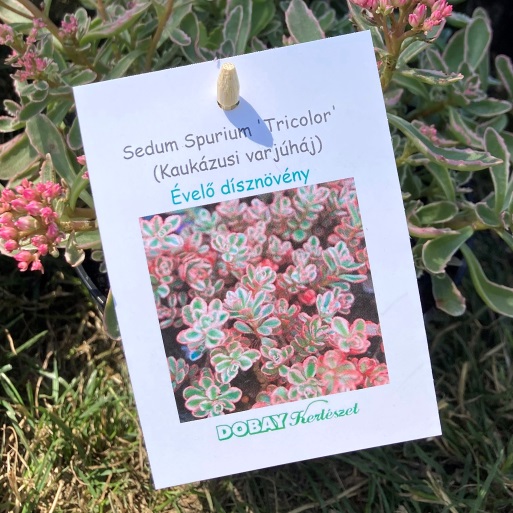 